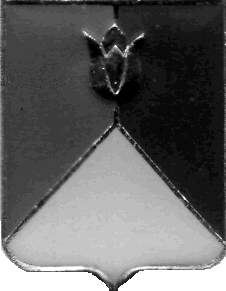 РОССИЙСКАЯ ФЕДЕРАЦИЯАДМИНИСТРАЦИЯ КУНАШАКСКОГО МУНИЦИПАЛЬНОГО РАЙОНАЧЕЛЯБИНСКОЙ ОБЛАСТИРАСПОРЯЖЕНИЕот 16.04.2019 г. № 265-рО проведении внеплановой проверкиВ соответствии с пунктом 5 части 8 статьи 99 Федерального закона от      05.04.2013 г. № 44-ФЗ «О контрактной системе в сфере закупок товаров, работ, услуг для обеспечения государственных и муниципальных нужд», постановлением администрации Кунашакского муниципального района от 25.05.2018 г. № 837 «Об утверждении Порядка осуществления внутреннего муниципального финансового контроля в отношении закупок для обеспечения  муниципальных нужд»: Провести внеплановую проверку в части  соответствия поставленного товара, выполненной работы (ее результата) или оказанной услуги с условиями договора поставки от 17.01.2019 года № 04 в Администрации Кунашакского муниципального района, адрес: 456730, Челябинская  область, Кунашакский район, с. Кунашак, ул. Ленина, 103.Установить, что настоящая проверка проводится с целью предупреждения и выявления нарушения законодательства РФ в сфере закупок.Определить проверяемый период-с января 2019 г.Дата начала проведения проверки – 16 апреля 2019 г., дата окончания проведения проверки – 19 апреля 2019 г.Срок, в течение которого составляется акт по результатам проведения  проверки – не позднее 19 апреля 2019 г.Определить тип контрольного мероприятия – выездная проверка. Назначить лиц, уполномоченных на проведение проверки:Глава района                                                                                         С.Н.АминовПантелееву В. А.- ведущего специалиста Контрольного управления администрации Кунашакского муниципального района.Саитхужину И. Р.- руководителя Контрольного управления администрации Кунашакского муниципального района.